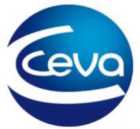 ВЕТЕРИНАРНЫЕ ПРЕПАРАТЫ ДЛЯ СВИНОВОДСТВААНТИБАКТЕРИАЛЬНЫЕ ПРЕПАРАТЫФирма «СЕВА Санте Анималь» Франция
109428, г. Москва, Рязанский проспект, дом 16Наш телефон: +7(495) 729 59 90
Факс +7(495) 729 59 93Г енеральный директор ООО «СЕВА Санте Анималь» - Равилов И.М.Цены приведены в ЕВРО. Оплата в рублях РФ по внутреннему курсу компании. Доставка товара по России по согласованию с покупателем. ООО «СЕВА Санте Анималь»: 109428, г. Москва, Рязанский проспект, дом 16,ПАО РОСБАНК г. Москва БИК 044525256 ИНН 7729370210, код по ОКОНХ 72200, код ОКПО 18391975, р/с 40702 810 5 0000 0061472, кор/с 30101810000000000256. E-mail: cevarussia@cevavet.items.ruНаименованиеСостав,УпаковкаЦена вЦенаПоказания к применениюпрепаратаФормау.е. без НДСв у.е. с НДСРекомендации Дозы10%БИОЛОГИЧЕСКИЕ ПРЕПАРАТБИОЛОГИЧЕСКИЕ ПРЕПАРАТБИОЛОГИЧЕСКИЕ ПРЕПАРАТБИОЛОГИЧЕСКИЕ ПРЕПАРАТЫЫХИОГЕНОдна иммунизирующая доза (2,0 мл) содержит не менее 4 ELISA ед. инактивированной культуры M. Hyo, а также адьювант (Иммувант™)флакон 100 мл (50 Доз)Вакцина вызывает формирование иммунного ответа у свиней к возбудителю энзоотической пневмонии свиней (Mycoplasma hyopneumoniae) через 17 сут после вакцинации, который сохраняется в течение 6 мес. Вакцинация однократная в возрасте 21 дня.КОГЛАМУНОдна иммунизирующая доза (2,0 мл) вакцины содержит анатоксины Clostridium perfringens, вызывающую выработку антител, в кол-ве: а-анатоксин > 2,0 МЕ/мл, р-анатоксин > 10,0 МЕ/мл,£- анатоксин > 5,0 МЕ/мл.флакон 100 мл (25 доз)Вакцина обладает иммуногенными свойствами против токсинов, вырабатываемых Clostridium perfringens тип А, В, С, D.Доза для МРС составляет 2 мл, для свиноматок - 4 мл.КОГЛАПИКСОдна иммунизирующая доза вакцины (2 см3) содержит не менее 20х109 инактивированных клеток Actinobacillus pleuropneumoniae штаммов NT3, PO, U3, B4, SZ-II и анатоксины Apx I, II и III.флакон 100мл (50 доз)Инактивированная вакцина против актинобациллезной плевропневмонии свиней. Вакцина обеспечивает защиту от всех известных серотипов Actinobacillus pleuropneumoniae. Применяется двукратно внутримышечно в дозе 2 мл с интервалом 2-3 недели, начиная с 7-недельного возраста. Период ожилания: 0 дней. Срок годности : 2 года. Хранение: при температуре +2 - +8оС, не замораживать.АУФИЛ ПЛЮСРастворитель для вакцины Ауфил ПлюсОдна иммунизирующая доза вакцины (2 мл) содержит аттенуированный вирус болезни Ауески штамм«mNc+/1 0a»флакон 100 мл 50 дозфлакон 100 млВакцина предназначена для профилактики болезни Ауески. Иммунизирующая доза 2 мл. .Вакцина вызывает формирование иммунного ответа у свиней против вируса Аусеки через 21 день после вакцинации, который сохраняется не менее 5 мес.ПАРВОРУВАКСОдна иммунизирующая доза содержит: инактивированный свиной парвовирус не менее 2 HAI.U, Erysipelothrix rhusiopathiae, серотип 2, (лизированные бактериальные клетки) 1 ELISA UФлакон 50 мл 25 дозВакцина предназначена для профилактики Парвовирусной инфекции и Рожи свиней. Иммунизирующая доза 2 мл. Вакцина вызывает формирование иммунного ответа у свиней против парвовироза и рожи через 14-21 день после вакцинации, который сохраняется не менее 6 мес.ЦИРКОВАКВ одной иммунизирующей дозе для супоросных свиноматок и ремонтных свинок содержится не менее 2,1 log 10 ИФА единиц инактивированного цирковируса свиней второго типа штамм 1010 PCV2, для поросят - не менее 1,5 log 10 ИФА единиц инактивированного цирковируса свиней второго типа штамм 1010 PCV2.Флакон 50 мл 25 прививных доз для свиноматок и ремонтных свинокВакцина предназначена для профилактики цирковирусной инфекции свиней у супоросных свиноматок, ремонтных свинок и поросят. Первичную вакцинацию свиноматок и ремонтных свинок производят двукратно в дозе 2 мл с интервалом 3-4 недели, но не позднее 2-х недель до осеменения, ревакцинацию супоросных свиноматок производят однократно не позднее, чем за 2-4 недели до каждого последующего опороса. Поросят прививают однократно в дозе 0,5 мл с 3-х недельного возраста. Вакцина вызывает формирование иммунитета против цирковируса второго типа через 3-4 недели, продолжительностью 6 месяцев.ПРОГРЕССИСОдна иммунизирующая доза вакцины (2 мл) содержит 2,5 log 10 ИФА единиц инактивированного вируса РРСС штамм Р120Флакон 50 мл 25 дозВакцина предназначена для профилактики респираторно-репродуктивного синдрома свиней в неблагополучных и угрожаемых по данной болезни хозяйствах. Иммунизирующая доза 2 мл. Вакцина вызывает формирование иммунного ответа у свиней к вирусу РРСС через 21 сутки после двукратного введения продолжительностью 6 месяцев.СЕВА ВАЛОРАСева Валора в одной дозе (1 мл) в качестве действующего вещества содержит иммуногенные пептиды лютеинизирующего рилизинг- гормона (LHRH) P500, P667 и Р607Е, смешанные в равной молярной пропорции - 100 мкгФлакон 50 мл 50 дозФлакон 200 мл 200 дозСева Валора применяют хрякам в возрасте 8-12 недель двукратно с интервалом 8 недель в дозе 1 мл на животное. введение препарата вызывает выработку антител против эндогенного лютеинизирующего рилизинг-гормона (LHRH), стимулирующего высвобождение лютеинизирующего гормона (ЛГ) передней долей гипофиза, который отвечает за созревание интерстициальных клеток Лейдинга в семенниках, вырабатывающих мужской половой гормон тестостерон.КОЛИВЕТ120 млн МЕ колистина в 100г препарата; водорастворимый порошокмешки 20 кгПрофилактика и лечение энтеритов у телят, свиней, кроликов.Суточная доза: телята, свиньи - 0,4-0,8 г / 10 кг массы животного; кролики - 0,3-0,6 г /10 кг массы животного, не всасывается в ЖКТ.ДИМЕТРИДАЗОЛ45%Диметридазол 45%, порошокмешок 30 кгПрофилактика и лечение дизентерии свиней (бактериальной и протозойной этиологии) 0,55-1,1 кг на тонну кормаСПЕКТАМоральныйрастворСпектиномицин 5%флакон 100 мл+дозаторПрофилактика и лечение гастроэнтеритов у поросят, ягнят, козлят (сальмонеллез, колибактериоз) 1-2 мл, per os, (1 флакон на 100 поросят) 2 раза в суткиТИАКЛОРТиамулин 5%, хлортетрациклин; гранулированный порошокмешок 10 кгПрофилактика и лечение респираторных заболеваний свиней, а так же дизентерии и пролиферативной энтеропатии: 2-4 кг. на 1 тонну кормаВЕТРИМОКСИН50%Амоксициллина тригидрат 50%, водорастворимый порошокбанка 1 кгЛечение и профилактика колибактериоза, сальмонеллеза и других бактериальных инфекций, вызванных чувствительными к амоксициллину возбудителями. Суточная доза: 20-40 мг/кг массы тела.АНТИПАРАЗИТАРНЫЕАНТИПАРАЗИТАРНЫЕАНТИПАРАЗИТАРНЫЕРЕПАРАТЫРЕПАРАТЫРЕПАРАТЫСЕВАЗУРИЛ 5%Толтразурил 5% оральная суспензияфлакон 250 млЛечение и профилактика кокцидиоза поросят: поросятам индивидуально в возрасте 3-5 суток однокрг перорально в дозе 0,7 мл суспензии на голову, что соответствует 20 мг/кг толтразурила. Рекомендуется обрабатывать одновременно всех поросят в помете.ПРОТИВОВОПРОТИВОВОСПАЛИТЕЛЬНЫЕ СРЕДСТВАСПАЛИТЕЛЬНЫЕ СРЕДСТВАСПАЛИТЕЛЬНЫЕ СРЕДСТВАСПАЛИТЕЛЬНЫЕ СРЕДСТВАМЕЛОКСИДИЛ2%Мелоксикам 2%флакон 100 млПротивовоспалительный, антитоксический, обезболивающий эффект: сви ньи (в/м) - 2 мл/100кгГОРМОГОРМО(НАЛЬНЫЕ ПРЕПАРАТ(НАЛЬНЫЕ ПРЕПАРАТЫЫФЕРТИПИГЛиофилизированный порошок с растворителем содержит: гонадотропин сыворотки жеребых кобыл - 200 МЕ и хорионическийупаковка флакон 5 доз + растворительФертипиг®, после растворения лиофилизированного порошка в 25 мл прилагаемого растворителя, вводят однократно внутримышечно в околоушную область в дозе 5 мл на животное (400 МЕ СЖК и 200 МЕ Хг). Эструс наступает через 7-10 дней после введения препарата. Фертипиг годен к употреблению в течение 28 суток после растворения. Хранить готовый раствор в холодильнике при температуре от 20С до 25 0С.ЭНЗАПРОСТТПрозрачный бесцветный раствор, в 1,0 см3 которого содержится 5,0 мг динопроста в форме трометамола.флакон 30 млЭнзапрост Т применяют для стимуляции и синхронизации эструса у коров и телок, стимуляции отела, индуцирования и синхронизации опоросов, прерывания беременности у животных, а также в составе комплексных схем терапии коров, больных эндометритом и пиометрой:для индуцирования и синхронизации опороса у свиноматок препарат вводят однократно в дозе 2,0 см3 на 113-114 день супоросности. Роды наступают в среднем через 24-36 часов.при лечении свиноматок, больных послеродовым эндометритом, вводят однократно Энзапрост Т через 24-36 часов после опороса в дозе 2,0 см3.АЛЬТРЕЗИНРаствор желтого цвета. В 100 мл раствора содержится 0,4 гр альтреногеста и вспомогательные веществафлакон 540 мл (108 доз)дозаторАльтрезин® - гормональный препарат содержащий синтетический прогестаген - альтреногест. Препарат снижает в плазме крови концентрацию эндогенных гонадотропинов, лютеонизирующего и фолликулостимулирующего гормонов, что приводит к задержке эструса и овуляции в течение периода применения препарата.Альтрезин® применяют половозрелым ремонтным свинкам для синхронизации эструса с целью формирования однородных технологических групп и повышения многоплодия.Доза 5 мл на животное. Орально, 1 раз в день, в течение 18 дней.АНТИБАКТЕРИАЛЬНЫЕ ПРЕПАРАТЫ В ФОРМАНТИБАКТЕРИАЛЬНЫЕ ПРЕПАРАТЫ В ФОРМАНТИБАКТЕРИАЛЬНЫЕ ПРЕПАРАТЫ В ФОРМЕ ИНЪЕКЦИОННЫХЕ ИНЪЕКЦИОННЫХРАСТВОРОВТЕТРАВЕТ Л.А.Пролонгированный окситетрациклин 20 млн МЕ, инъекционный растворфлакон 100 млАнтибиотик широкого спектра: респираторные, раневые, послеродовые инфекции, синдром ММА, артриты, копытная гниль, анаплазмоз и т.д.; пролонгированная форма;КРС, овцы, козы, свиньи:1 мл / 10 кг массы животного, одна инъекция на 3-4 сутокВЕТРИМОКСИНЛ.А.Пролонгиованный. амоксициллин 15%инъекционный растворфлакон 100 мл флакон 250 млЛечение респираторных и желудочно-кишечных заболеваний, мочеполовые и раневые инфекции и т.д. КРС, овцы, козы, свиньи:1 мл / 10 кг массы животного, одна инъекция на 2 сутокИНТРАМИЦИНБензилпенициллин-прокаин 20 млн МЕ + дигидрострепто-мицин 20 г, инъекционный р-рфлакон 100 млЛечение респираторных, желудочно-кишечных, мочеполовых, раневых инфекций, лептоспироза;КРС, овцы, козы, лошади, свиньи: 0,5-1 мл / 10 кг массы животного один раз в суткиСПИРОВЕТСпирамицин 600 000 МЕ в 1 мл, инъекционный растворФлакон 100 мл Флакон 250млЛечение инфекционных заболеваний, вызываемых микроорганизмами чувствительными к спирамицину: КРС: респираторные инфекции, гастроэнтериты, маститы, метриты, омфалиты и омфалофлебиты, артриты и межпальцевые абсцессы; свиньи: респираторные инфекции, атрофический ринит, гастроэнтериты, стрептококкоз, рожа свиней, артриты, маститы.МАРБОКСМарбофлоксацина 100 мг в 1 см3 Инъекционный растворфлакон 100 млПрименяют для КРС и свиней при лечении респираторных, урогенитальных и кишечных инфекций, а также ММА синдрома.Дозы: КРС и свиньи - 1 мл на 50 кг ж.м. в течение 3 дней.СЕВАКСЕЛЬ RTUЦефтиофура 50 мг в 1 мл, Суспензия для инъекцияфлакон 100 млКРС и свиньям для лечения и профилактики стрептококкоза, пастереллеза, АПП, некробактериоза, атр. Ринита и др. Дозы: КРС - 1 мл на 50 кг ж.м., свиньи - 1 мл на 16 кг ж.м.ФЛОРКЕМФлорфеникол 300 мг инъекционный растворфлакон 100 млПрименяют при лечении респираторных бактериальных заболеваний.Дозы: КРС 1 мл на 15 кг ж.м. в.м.Свиньи 1мл на 20 кг ж.м. в.мАДСОРБЕНТЫ МИКОАДСОРБЕНТЫ МИКОАДСОРБЕНТЫ МИКОТОКСИНОВТОКСИНОВТОКСИНОВМИКОТОКС NGМикронизированные пивные дрожжи 46%Бентонит 46%Тимол 5%упаковка 25 кг (5*5 кг)Адсорбция микотоксинов в кормах для свиней и с/х птицы. Доза: 0,5-1,0 кг/т кормаАНТИСТРЕССОВЫЕ РОСТОСТИМУЛИРУЮАНТИСТРЕССОВЫЕ РОСТОСТИМУЛИРУЮАНТИСТРЕССОВЫЕ РОСТОСТИМУЛИРУЮЩИЕ ПРЕПАРАТЫ, ВИТАМИНЫЩИЕ ПРЕПАРАТЫ, ВИТАМИНЫЩИЕ ПРЕПАРАТЫ, ВИТАМИНЫВИГОЗИНКарнитин, сорбитол, сульфат магния, растительные экстракты. Жидкостьканистра 5 лПрофилактика стрессов, жировой дистрофии, ростостимуляция, иммуномодуляция.Все виды животных.Поросята: 1-2 мл на животноеАНТИПАРАЗИТАРНЫЕ ПАНТИПАРАЗИТАРНЫЕ ПАНТИПАРАЗИТАРНЫЕ ПРЕПАРАТЫРЕПАРАТЫРЕПАРАТЫНЕОСТОМОЗАНТрансмикс 5% Тетраметрин 0,5% Концентрат эмульсииканистра 1 л канистра 5 лИнсектоакарицид на основе смеси пиретроидов, все виды животных (купка, опрыскивание); обработка помещений против мух,Рабочее разведение 1:1000